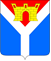 Совет Усть-Лабинского городского поселенияУсть-Лабинского районаР Е Ш Е Н И Еот 26.09.2022			                                                                               № 7г. Усть-Лабинск                                         		                             Протокол № 43О внесении изменения в решение Совета                          Усть-Лабинского городского поселения                             Усть-Лабинского района от 22 апреля 2021 года № 3 протокол №28 «Об утверждении Положения  о порядке владения, пользования и распоряжения муниципальным имуществом Усть-Лабинского городского поселения Усть-Лабинского районаВ целях приведения муниципального правового акта в соответствие с действующим законодательством Российской Федерации Совет                     Усть-Лабинского городского поселения Усть-Лабинского района РЕШИЛ:1. Внести в решение Совета Усть-Лабинского городского поселения     Усть-Лабинского района от 22 апреля 2021 г. № 3 протокол № 28                    «Об утверждении Положения о порядке владения, пользования и распоряжения муниципальным имуществом  Усть-Лабинского городского поселения             Усть-Лабинского района» (в редакции от 26 июля 2022 г. № 4 протокол № 41), изложив  раздел 11 приложения в следующей редакции: «11. Порядок приватизации и иного отчуждения муниципального имущества11.1. Объектами приватизации являются здания, сооружения, нежилые помещения в жилых домах, включая встроенно-пристроенные, не завершенные строительством объекты, предприятия, иные объекты муниципальной собственности. Приватизации не подлежит имущество, отнесенное федеральными законами к объектам гражданских прав, оборот которых не допускается (объектам, изъятым из оборота), а также имущество, которое в порядке, установленном федеральными законами, может находиться только в государственной или муниципальной собственности.Органом, осуществляющим приватизацию муниципального имущества на территории Усть-Лабинского городского поселения Усть-Лабинского района, исполняющим функции продавца, является Администрация (далее Продавец).Особенности участия субъектов малого и среднего предпринимательства в приватизации арендуемого муниципального недвижимого имущества установлены Федеральным законом от 22 июля 2008 года № 159-ФЗ «Об особенностях отчуждения недвижимого имущества, находящегося в государственной собственности субъектов Российской Федерации или в муниципальной собственности и арендуемого субъектами малого и среднего предпринимательства, и о внесении изменений в отдельные законодательные акты Российской Федерации».Покупателями муниципального имущества могут быть любые физические и юридические лица, за исключением лиц указанных в статье 5 Федерального закона от 21 декабря 2001 г. № 178-ФЗ «О приватизации государственного и муниципального имущества» (далее - Федеральный закон № 178-ФЗ).11.2. Отчуждение движимого муниципального имущества осуществляется в соответствии с Федеральным законом № 178-ФЗ, нормами гражданского законодательства.Муниципальное имущество отчуждается в собственность физических и (или) юридических лиц исключительно на возмездной основе (за плату либо посредством передачи в муниципальную собственность акций акционерных обществ, в уставный капитал которых вносится муниципальное имущество, либо акций, долей в уставном капитале хозяйственных обществ, созданных путем преобразования предприятий).11.3. Приватизация муниципального имущества осуществляется в соответствии с прогнозным планом (Программой) приватизации объектов муниципальной собственности, утвержденным решением Совета.Прогнозный план (Программа) приватизации может быть изменен и (или) дополнен только по решению Совета.Проект прогнозного плана (Программы) приватизации объектов                 Усть-Лабинского городского поселения Усть-Лабинского района формируется отделом и утверждается на срок от 1 год до 3 лет и выносится на утверждение Совета совместно с проектом бюджета на очередной финансовый год.Порядок планирования приватизации муниципального имущества определяется соответственно органами местного самоуправления самостоятельно в соответствии с порядком разработки прогнозных планов (программ) приватизации муниципального имущества, установленным Правительством Российской Федерации.Порядок планирования приватизации имущества, находящегося в муниципальной собственности, определяется муниципальным правовым актом Администрации.Прогнозный план (Программа) приватизации должна содержать:перечни сгруппированного по видам экономической деятельности муниципального имущества, приватизация которого планируется в плановом периоде (унитарных предприятий, акций акционерных обществ и долей в уставных капиталах обществ с ограниченной ответственностью, находящихся в муниципальной собственности, иного имущества, составляющего казну                    Усть-Лабинского городского поселения Усть-Лабинского района), с указанием характеристики соответствующего имущества;сведения об акционерных обществах и обществах с ограниченной ответственностью, акции, доли в уставных капиталах которых в соответствии с решениями Совета подлежат внесению в уставный капитал иных акционерных обществ;сведения об ином имуществе, составляющем казну Усть-Лабинского городского поселения Усть-Лабинского района, которое подлежит внесению в уставный капитал акционерных обществ;прогноз объемов поступлений в бюджет бюджетной системы Российской Федерации в результате исполнения программ приватизации, рассчитанный в соответствии с общими требованиями к методике прогнозирования поступлений доходов в бюджеты бюджетной системы Российской Федерации и общими требованиями к методике прогнозирования поступлений по источникам финансирования дефицита бюджета, установленными Правительством Российской Федерации.В случае если программа приватизации принимается на плановый период, превышающий один год, прогноз объемов поступлений от реализации муниципального имущества указывается с разбивкой по годам.При включении муниципального имущества в соответствующие перечни указываются:а) для муниципальных унитарных предприятий - наименование и место нахождения;б) для акций акционерных обществ, находящихся в муниципальной собственности:наименование и место нахождения акционерного общества;доля принадлежащих Усть-Лабинскому городскому поселению                           Усть-Лабинскому району акций в общем количестве акций акционерного общества либо, если доля акций менее 0,01 процента, - количество акций;доля и количество акций, подлежащих приватизации;в) для долей в уставных капиталах обществ с ограниченной ответственностью, находящихся в муниципальной собственности:наименование и место нахождения общества с ограниченной ответственностью;доля в уставном капитале общества с ограниченной ответственностью, принадлежащая муниципальному образованию и подлежащая приватизации;г) для иного имущества - наименование, местонахождение, кадастровый номер (для недвижимого имущества) и назначение имущества. В случае если объект иного имущества является объектом культурного наследия, включенным в единый государственный реестр объектов культурного наследия (памятников истории и культуры) народов Российской Федерации, либо объектом речного порта, дополнительно указывается информация об отнесении его к объектам культурного наследия в соответствии с Федеральным законом "Об объектах культурного наследия (памятниках истории и культуры) народов Российской Федерации" либо объектам речного порта.Программы приватизации размещаются в течение 15 дней со дня утверждения органами местного самоуправления на официальном сайте в информационно-телекоммуникационной сети "Интернет" в соответствии с требованиями, установленными Федеральным законом № 178-ФЗ.11.4. Решение об условиях приватизации имущества принимается в соответствии с прогнозным планом (программой) приватизации.В решении об условиях приватизации имущества должны содержаться следующие сведения:наименование имущества и иные позволяющие его индивидуализировать данные (характеристика имущества);способ приватизации имущества;начальная цена имущества;срок рассрочки платежа (в случае ее предоставления);иные необходимые для приватизации имущества сведения.В случае приватизации имущественного комплекса унитарного предприятия решением об условиях приватизации имущества также утверждается:состав подлежащего приватизации имущественного комплекса унитарного предприятия определен в соответствии со статьей 11 Федерального закона                 № 178-ФЗ;перечень объектов (в том числе исключительных прав), не подлежащих приватизации в составе имущественного комплекса унитарного предприятия;размер уставного капитала акционерного общества или общества с ограниченной ответственностью, создаваемых посредством преобразования унитарного предприятия;количество, категории и номинальная стоимость акций акционерного общества или номинальная стоимость доли участника общества с ограниченной ответственностью - муниципального образования.11.4.1. Унитарные предприятия, акционерные общества и общества с ограниченной ответственностью, включенные в прогнозные планы (программы) приватизации, представляют в орган местного самоуправления годовую бухгалтерскую (финансовую) отчетность в установленный законодательством Российской Федерации о бухгалтерском учете срок для представления ее обязательного экземпляра в случае, если указанные предприятия и общества освобождены от обязанности представлять такую отчетность в целях формирования государственного информационного ресурса бухгалтерской (финансовой) отчетности, предусмотренного статьей 18 Федерального закона от 6 декабря 2011 года № 402-ФЗ «О бухгалтерском учете» (далее - государственный информационный ресурс бухгалтерской (финансовой) отчетности), а также промежуточную бухгалтерскую (финансовую) отчетность за квартал, полугодие, девять месяцев - в срок не позднее чем в течение тридцати дней со дня окончания отчетного периода с размещением информации, содержащейся в указанной отчетности, на сайтах в сети «Интернет», определенных уполномоченным Правительством Российской Федерации федеральным органом исполнительной власти, высшим исполнительным органом государственной власти субъекта Российской Федерации, местной администрацией для размещения информации о приватизации (далее - сайты в сети "Интернет"). В случае, если указанные предприятия и общества представляют годовую бухгалтерскую (финансовую) отчетность в целях формирования государственного информационного ресурса бухгалтерской (финансовой) отчетности, орган местного самоуправления получают такую отчетность из этого государственного информационного ресурса с использованием единой системы межведомственного электронного взаимодействия.11.5. Начальная цена подлежащего приватизации муниципального имущества устанавливается в случаях, предусмотренных Федеральным законом № 178-ФЗ, в соответствии с законодательством Российской Федерации, регулирующим оценочную деятельность, при условии, что со дня составления отчета об оценке объекта оценки до дня размещения на официальном сайте в сети «Интернет» и до дня обнародования в районной газете «Сельская новь» информационного сообщения о продаже  муниципального имущества прошло не более чем шесть месяцев.11.6. Приватизация муниципального имущества осуществляется органами местного самоуправления самостоятельно в порядке и способами, предусмотренными Федеральным законом  № 178-ФЗ.11.7. Используются следующие способы приватизации муниципального имущества:1) преобразование унитарного предприятия в акционерное общество;2) преобразование унитарного предприятия в общество с ограниченной ответственностью;3) продажа муниципального имущества на аукционе;4) продажа акций акционерных обществ на специализированном аукционе;5) продажа муниципального имущества на конкурсе;6) продажа муниципального имущества посредством публичного предложения;7) продажа муниципального имущества без объявления цены;8) внесение муниципального имущества в качестве вклада в уставные капиталы акционерных обществ;9) продажа акций акционерных обществ по результатам доверительного управления.11.8. Объекты электросетевого хозяйства, источники тепловой энергии, тепловые сети, централизованные системы горячего водоснабжения и отдельные объекты таких систем могут приватизироваться в порядке и способами, которые установлены Федеральным законом от 21 декабря 2001 года № 178-ФЗ «О приватизации государственного и муниципального имущества», при условии их обременения в соответствии со статьей 30.1 указанного закона обязательствами по строительству, реконструкции и (или) модернизации (инвестиционные обязательства), обязательствами по эксплуатации (эксплуатационные обязательства).Решение об условиях приватизации имущества принимается после утверждения инвестиционных программ в отношении унитарного предприятия, которому принадлежит такое имущество на соответствующем вещном праве, или в отношении организации, которой принадлежат права владения и (или) пользования таким имуществом.Условия инвестиционных обязательств и эксплуатационных обязательств подлежат включению в состав решения об условиях приватизации муниципального имущества и в качестве существенных условий включению в:1) договор купли-продажи объектов электросетевого хозяйства, источников тепловой энергии, тепловых сетей, централизованных систем горячего водоснабжения и отдельных объектов таких систем, если приватизация указанных объектов и (или) систем осуществляется посредством их продажи;2) договор купли-продажи акций в случае, если объекты электросетевого хозяйства, источники тепловой энергии, тепловые сети, централизованные системы горячего водоснабжения и отдельные объекты таких систем приватизируются путем внесения их в качестве вклада в уставный капитал открытого акционерного общества.Государственная регистрация ограничений (обременений) права собственности на имущество в виде инвестиционных обязательств и эксплуатационных обязательств осуществляется одновременно с государственной регистрацией права собственности на данное имущество.11.9. Под информационным обеспечением приватизации муниципального имущества понимаются мероприятия, направленные на создание возможности свободного доступа неограниченного круга лиц к информации о приватизации и включающие в себя размещение на официальном сайте в сети "Интернет" прогнозных планов (программ) приватизации муниципального имущества.Информационное сообщение о продаже муниципального имущества, об итогах его продажи размещается также на официальном сайте Администрации в сети "Интернет" - www.gorod-ust-labinsk.ru и подлежит опубликованию в районной газете «Сельская новь», а также на официальном сайте Российской Федерации в сети "Интернет" для размещения информации о проведении торгов, определенном Правительством Российской Федерации (http://www.torgi.gov.ru/) (далее - официальный сайт Российской Федерации).Информационное сообщение о продаже муниципального имущества подлежит размещению на официальных сайтах в сети "Интернет" не менее чем за 30 (тридцать) дней до дня осуществления продажи указанного имущества, если иное не предусмотрено настоящим Федеральным законом.Решение об условиях приватизации муниципального имущества размещается в открытом доступе на официальных сайтах в сети "Интернет" в течение 10 (десяти) дней со дня принятия этого решения.11.10. Обязательному опубликованию в информационном сообщении о продаже муниципального имущества подлежат следующие сведения:наименование органа местного самоуправления, принявшего решение об условиях приватизации такого имущества, реквизиты указанного решения;наименование такого имущества и иные позволяющие его индивидуализировать сведения (характеристика имущества);способ приватизации такого имущества;начальная цена продажи такого имущества;форма подачи предложений о цене такого имущества;условия и сроки платежа, необходимые реквизиты счетов;размер задатка, срок и порядок его внесения, необходимые реквизиты счетов;порядок, место, даты начала и окончания подачи заявок, предложений;исчерпывающий перечень представляемых участниками торгов документов и требования к их оформлению;срок заключения договора купли-продажи такого имущества;порядок ознакомления покупателей с иной информацией, условиями договора купли-продажи такого имущества;ограничения участия отдельных категорий физических и юридических лиц в приватизации такого имущества;порядок определения победителей (при проведении аукциона, специализированного аукциона, конкурса) либо лиц, имеющих право приобретения муниципального имущества (при проведении его продажи посредством публичного предложения и без объявления цены);место и срок подведения итогов продажи муниципального имущества;сведения обо всех предыдущих торгах по продаже такого имущества, объявленных в течение года, предшествующего его продаже, и об итогах торгов по продаже такого имущества;размер и порядок выплаты вознаграждения юридическому лицу, которое в соответствии с подпунктом 8.1 пункта 1 статьи 6 Федерального закона № 178-ФЗ осуществляет функции продавца муниципального имущества и которому решениями органа местного самоуправления поручено организовать от имени собственника продажу приватизируемого муниципального имущества.11.11. Со дня приема заявок лицо, желающее приобрести муниципальное имущество (далее - претендент), имеет право на ознакомление с информацией о подлежащем приватизации имуществе. В местах подачи заявок и на сайте продавца муниципального имущества в сети "Интернет" должны быть размещены общедоступная информация о торгах по продаже подлежащего приватизации муниципального имущества, образцы типовых документов, представляемых покупателями муниципального имущества, правила проведения торгов.11.12. Информация о результатах сделок приватизации муниципального имущества подлежит размещению на официальном сайте Администрации в сети «Интернет» и на официальном сайте Российской Федерации для размещения информации о проведении торгов в течение 10 (десяти) дней со дня совершения указанных сделок.11.13. К информации о результатах сделок приватизации муниципального имущества относятся следующие сведения:наименование продавца такого имущества;наименование такого имущества и иные позволяющие его индивидуализировать сведения (характеристика имущества);дата, время и место проведения торгов;цена сделки приватизации;имя физического лица или наименование юридического лица - участника продажи, который предложил наиболее высокую цену за такое имущество по сравнению с предложениями других участников продажи, или участника продажи, который сделал предпоследнее предложение о цене такого имущества в ходе продажи;имя физического лица или наименование юридического лица - победителя торгов, лица, признанного единственным участником аукциона, в случае, установленном в абзаце втором пункта 3 статьи 18 Федерального закона                               № 178-ФЗ.11.14. Одновременно с заявкой претенденты представляют следующие документы:11.14.1. Юридические лица:а) заверенные копии учредительных документов;б) документ, содержащий сведения о доле Российской Федерации, субъекта Российской Федерации или муниципального образования в уставном капитале юридического лица (реестр владельцев акций либо выписка из него или заверенное печатью юридического лица (при наличии печати) и подписанное его руководителем письмо);в) документ, который подтверждает полномочия руководителя юридического лица на осуществление действий от имени юридического лица (копия решения о назначении этого лица или о его избрании) и в соответствии с которым руководитель юридического лица обладает правом действовать от имени юридического лица без доверенности.11.14.2. Физические лица предъявляют документ, удостоверяющий личность, или представляют копии всех его листов.11.15. В случае если от имени претендента действует его представитель по доверенности, к заявке должна быть приложена доверенность на осуществление действий от имени претендента, оформленная в установленном порядке, или нотариально заверенная копия такой доверенности. В случае если доверенность на осуществление действий от имени претендента подписана лицом, уполномоченным руководителем юридического лица, заявка должна содержать также документ, подтверждающий полномочия этого лица.11.16. Все листы документов, представляемых одновременно с заявкой, либо отдельные тома данных документов должны быть прошиты, пронумерованы, скреплены печатью претендента (при наличии печати)  (для юридического лица) и подписаны претендентом или его представителем. Соблюдение претендентом указанных требований означает, что заявка и документы, представляемые одновременно с заявкой, поданы от имени претендента. При этом ненадлежащее исполнение претендентом требования о том, что все листы документов, представляемых одновременно с заявкой, или отдельные тома документов должны быть пронумерованы, не является основанием для отказа претенденту в участии в продаже.К данным документам (в том числе к каждому тому) также прилагается их опись. Заявка и такая опись составляются в двух экземплярах, один из которых остается у продавца, другой - у претендента.11.17. В случае проведения продажи муниципального имущества в электронной форме заявка и иные представленные одновременно с ней документы подаются в форме электронных документов.11.18. Оформление сделок купли-продажи муниципального имущества осуществляется в соответствии со статьей 32 Федерального закона                               № 178-ФЗ».2. Отделу по общим и организационным вопросам администрации      Усть-Лабинского городского поселения Усть-Лабинского района    (Владимирова М.А.) опубликовать настоящее решение на официальном сайте администрации Усть-Лабинского городского поселения Усть-Лабинского района в информационно-телекоммуникационной сети «Интернет».3. Контроль за выполнением настоящего решения возложить на комиссию по бюджету, экономическому и перспективному развитию территории поселения Совета Усть-Лабинского городского поселения        Усть-Лабинского района (Чернышова Н.Н.). 4. Настоящее решение вступает в силу после его официального опубликования.Заместитель председателя СоветаУсть-Лабинского городского поселенияУсть-Лабинского района					                   С.В. ВыскубовГлава Усть-Лабинского городского поселения                                                 Усть-Лабинского района                                                                  С.А. Гайнюченко